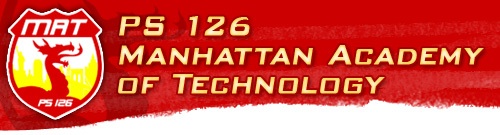 PS126\MAT Admission Rubric for Fall of 2019					 			Carlos Romero, Principal 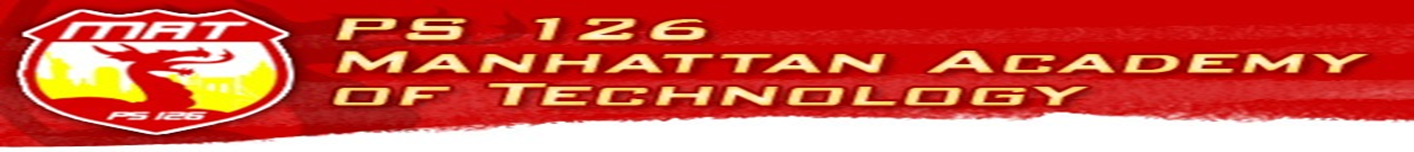 MISSING NYS ELA & MATH TEST SCORES:  Student missing State Test scores, we will be using the 4th grade course grade for that subject in place of the State Test score.Internal Assessment All students who rank Manhattan Academy of Technology and meet the pre-screening requirements will be invited for the internal assessment Pre-screen Process Rank MAT on the Middle School application State ELA/Math Exams AttendanceAcademic Competencies Behavior Assessment Process MAT Entrance Exam CategoryAdmission Criteria Total PointsState Exam ScoresELA and MathFor each individual state exam Level 4 = 15 PointsLevel 3 = 10 PointsLevel 2 =  5  PointsLevel 1 =  0  Points30MAT AssessmentELA & Math Rubric Score for each assessment 20 Points40Attendance Absences                          Lateness10Behavior 4 =  10 Points3 =  8 Points2 =  3 Points1 = 0 Points10Academic Competencies 16 = 10 Points14 = 8 Points12 = 6 Point10 = 4 Points8 or less = 0 Points10Total Points = 100